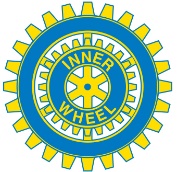 SVENSKA INNER WHEEL RÅDET		SwedenDelrapport angående insamlade medel 2018-07-01—2018-12-31 till Inner Wheels hjälpprojekt i Sverige	Insamlande medel under tidigare år som jämförelse2018-07-01 – 18-12-31	2017-07-01 – 17-12-31	2016-07-01 – 16-12-31Narkotikabekämpning:59 307 kr	49 187 kr		64 532 krIW-doktorn/Rotary doctors:21 340 kr	35 426 kr		47 796 krCaring for Woman and Girls/Garissa:14 915 kr	34 818 kr		26 985 krTotalt:95 562 kr	119 428 kr		139 313 krI slutet av december 2018 skänktes 15 000 kr till Garissa, julen 2017 skänkte vi 30 000 kr.Insamlade medel till Silviastipendiet 20180701-181231: 5 693 kr i gåvor plus 4 000 kr från försäljning av rosenkort, totalt 9 693 kr.Under hösten 2018 har 4 stipendier på 10 000 kr vardera delats ut. Det finns idag ca 40 000 kr insamlade som kan användas till framtida stipendier.Magnetbokmärket har under 20180701-181231 inbringat: 4 405 kr från försäljning samt några gåvor.God fortsättning på det nya året!2019-01-04Lena Nennefors Rskm